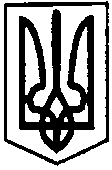                             ПЕРВОЗВАНІВСЬКА СІЛЬСЬКА РАДА
      КРОПИВНИЦЬКОГО РАЙОНУ КІРОВОГРАДСЬКОЇ ОБЛАСТІПРОТОКОЛзасідання  комісії  з питань  техногенно-екологічної безпеки та надзвичайних ситуацій Первозванівської сільської радивід 17  квітня  2020 року                                                                                № 12                                                   с. ПервозванівкаГоловував:Голова комісії -  МУДРАК  Прасковія, сільський голова;ПРИСУТНІ:Заступник голови комісії – КАРАВАН Андрій,  директор КП « Добробут»;Секретар комісії – ДУБЕНКО Олена, спеціаліст І категорії загального                               відділу, відповідальна особа з питань охорони праці, безпеки                          життєдіяльності, організації і здійсненню заходів у сфері                           цивільного захисту, організації  та здійсненню заходів з                          техногенно-екологічної безпеки та надзвичайних ситуацій                           Первозванівської сільської ради;Члени комісії:  ГРИГОР Людмила - в.о. старости Степового старостинського                            округу;                         СКОРОБОГАТА Світлана - в.о. старости Калинівського                          старостинського  округу;                         ГЛУШКО  Олександр - в.о. старости Федорівського                           старостинського  округу;                           ХОМУТЕНКО  Ольга  – в.о. старости  Клинцівського                              старостинського округу;                         ГОРДІЄНКО Ігор – начальник відділу земельних відносин                          та комунальної власності;                         КРИВОНОСОВ Вадим – головний спеціаліст ( юрист )                               відділу земельних відносин та  комунальної власності.Порядок денний:Про заходи протидії пожежам у природних екосистемах у пожежонебезпечний період 2020 року.Доповідач:        ГОРДІЄНКО Ігор – начальник відділу земельних відносин та комунальної власності.Про виконання заходів щодо забезпечення сталого водопостачання та якості питної води  на території Первозванівської сільської ради.Доповідач:         КАРАВАН Андрій -  директор КП « Добробут». Про затвердження Декларації особи, яка підлягає обсервації про зобов’язання дотримуватись вимог обсервації (ізоляції) відповідно до Порядку проведення обов’язкової госпіталізації осіб, які здійснюють перетин державного кордону, до обсерваторів (ізоляторів), затвердженого постановою Кабінету Міністрів України від 11 березня 2020 року № 211.Доповідач:МУДРАК Прасковія –голова комісії, сільський голова.Відповідальним – інформацію про виконання надавати                          Дубенко О.В. в письмовому вигляді.І.  СЛУХАЛИ:           ГОРДІЄНКА Ігоря – начальник відділу земельних відносин та комунальної власності.ВИРІШИЛИ: Інформацію ГОРДІЄНКА Ігоря взяти до відома та доручити:                                                                       Виконавчому комітету,                                                                        відділу земельних відносин та                                                                         комунальної власностіВстановити цілодобовий моніторинг пожеж у природних екосистемах для своєчасного виявлення пожеж, забезпечення гасіння пожеж на початкових стадіях їх виникнення.                          Термін виконання - протягом пожежонебезпечного                                                             періоду до 30 жовтня 2020 рокуЗаборонити на пожежонебезпечний період розведення багать у лісових масивах і випалювання сухої рослинності та сміття на землях лісового фонду, сільгоспугіддях, лісосмугах та вздовж доріг.Термін виконання - протягом пожежонебезпечного                                                                      періоду до 30 жовтня 2020 рокуЗабезпечити введення на період високого та надзвичайно високого класів пожежної небезпеки тимчасових обмежень на відвідування населенням лісових масивів і лісопаркових зон та в'їзд до них автотранспортних засобів.Активізувати роботу щодо проведення рейдів і патрулювань зазначеної місцевості.Термін виконання - протягом пожежонебезпечного                                                                      періоду до 30 жовтня 2020 рокуОрганізувати із залученням засобів масової інформації проведення роз’яснювальної роботи серед населення щодо недопущення пожеж під час перебування у лісових масивах, сільгоспугіддях, присадибних ділянках та недопущення спалювання сухої рослинності і сміття.Термін виконання - протягом пожежонебезпечного                                                                      періоду до 30 жовтня 2020 рокуРішення прийнято одноголосно.ІІ.  СЛУХАЛИ:          КАРАВАНА Андрія – директора КП « Добробут».ВИРІШИЛИ: Інформацію КАРАВАНА Андрія взяти до відома та доручити:                                                               Каравану АндріюСтворити робочу групу з перевірки об’єктів водопостачання в області та проводити комісійні перевірки об’єктів централізованого (водогони) та нецентралізованого (громадські колодязі, свердловини) водопостачання.Визначити балансоутримувачів об’єктів централізованого та нецентралізованого водопостачання.Термін виконання - до 30 грудня 2020 рокуВизначити зони санітарної охорони навколо джерел водопостачання, водозаборів, облаштувати та утримувати їх відповідно до чинних норм.Термін виконання - до 30 грудня 2020 рокуПривести у належний санітарно-технічний стан водозабірні споруди, системи водопостачання, громадські колодязі, свердловини.Термін виконання - до 30 грудня 2020 рокуЗабезпечити проведення виробничого лабораторного контролю питної води на об’єктах централізованого (водогонах) та нецентралізованого (громадських колодязях, свердловинах) водопостачання.Термін виконання - до 30 грудня 2020 рокуВживати заходи щодо дотримання санітарного, екологічного законодавства в прибережних смугах річок, водойм, що є джерелами водопостачання.Термін виконання - до 30 грудня 2020 рокуЗабезпечити паспортизацію громадських колодязів, свердловин та таких, що є джерелами водопостачання населенню та в закладах, установах, підприємствах.                          Термін виконання - до 30 грудня 2020 рокуРозробити робочі програми виробничого лабораторного контролю на підприємствах питного водопостачання (водогонах), технологічні регламенти процесу виробництва питної води та її водопідготовка, транспортування, постачання споживачам відповідно до вимог ДСанПіНу 2.2.4-171-10 "Гігієнічні вимоги до води питної, призначеної для споживання людиною".Термін виконання - до 30 грудня 2020 рокуЗабезпечити систематичний моніторинг стану водопровідних мереж, водопровідного обладнання, аварійних ситуацій на них на кожній адміністративній території області для аналізу та вжиття відповідних заходів, своєчасного проведення планових ремонтних робіт, модернізації обладнання, іншого устаткування.Термін виконання - до 30 грудня 2020 рокуУтримувати в належному стані джерела водопостачання, водопровідні мережі, водозабірні споруди (ремонт, заміна трубопроводів, обладнання) та оперативно ліквідовувати аварійні ситуації на них (пориви, поламки тощо).Термін виконання - до 30 грудня 2020 рокуЗабезпечити запас дезінфектантів для знезараження питної води з метою забезпечення якості та безпечності води в централізованій мережі.Термін виконання - до ЗО грудня 2020 рокуСолодєєвій ОленіЗабезпечити паспортизацію колодязів, свердловин, балансоутримувачами яких є навчальні заклади, їх очищення та дезінфекцію, проведення лабораторного контролю води в них.Термін виконання - до 30 грудня 2020 рокуПеред оздоровчою кампанією 2020 року на об’єктах водопостачання, які забезпечують заклад питною водою провести чищення, дезінфекцію та лабораторні дослідження проб питної води з оформленням санітарного паспорту.Термін виконання - до 01 червня 2020 рокуРішення прийнято ОДНОГОЛОСНО.ІІІ.  СЛУХАЛИ:          МУДРАК Прасковію  – голову комісії, сільського голову.ВИРІШИЛИ: Інформацію МУДРАК Прасковії  взяти до відома.  Затвердити Декларацію особи, яка підлягає обсервації про зобов’язання дотримуватись вимог обсервації (ізоляції) відповідно до Порядку проведення обов’язкової госпіталізації осіб, які здійснюють перетин державного кордону, до обсерваторів (ізоляторів), затвердженого постановою Кабінету Міністрів України   від 11 березня 2020 року № 211 (додається).                                                         Голова комісії, сільський голова                                 Прасковія МУДРАКСекретар комісії							     Олена ДУБЕНКО